Grupos No Alcanzados – la meta primordial y singular de las misiones ----- por John PiperLa cuestión planteada  El mandamiento misionero de la Biblia ¿es un mandamiento (1) a alcanzar el mayor número posible de personas antes que Cristo vuelva? ¿Es un mandamiento (2) a llegar a todos los “territorios”? ¿O es un mandamiento (3) a alcanzar a todos los “grupos étnicos” del mundo? (Página 192 “¡Alégrense las naciones!”)En otras palabras, ¿es el objetivo singular de misiones (1) enfocar en los pueblos más "fructíferos" fuera de nuestra propia cultura (y así ganar más personas a Cristo), o (2) seguir adelante a más y más pueblos no alcanzados (incluso si son menos receptivos que otros grupos más alcanzados)?O, para decirlo de otra manera, ¿una agencia misionera debe medir su éxito en el cumplimiento de la tarea misionera singular de la iglesia (1) por el número y calidad de las iglesias plantadas en otros grupos culturales además de su propio, o (2) por el número de diferentes grupos culturales  entre los cuales planta iglesias de calidad?Anote que NO estoy preguntando si (1) ó (2) debe ser perseguido. La cuestión no es si uno es malo y el otro bueno. Ambos deben ser perseguidos por la iglesia.Lo que SÍ estoy preguntando es si un grupo o agencia en una iglesia o denominación debe definir su razón PRINCIPAL de existencia como plantar iglesias en más y más pueblos no alcanzados en vez de plantar más y más iglesias entre cualquier grupo de personas en particular. Otra forma inusual de hacer la pregunta es de enfocar en el motivo céntrico de misiones. Si decimos que el amor por pecadores perdidos debe ser el combustible y el objetivo de misiones, debemos preguntarnos "¿Qué desea lograr el amor?"Seguramente (de una perspectiva humana) el amor desea la salvación del mayor número de individuos. El amor no dice que ninguna raza es más preciosa que cualquier otra. Por lo tanto, pareciera que la lógica del amor, por sí mismo, siempre nos motivaría a entrar al "campo" o "grupo de personas" donde el mayor número de almas se puedan salvar. Considere la siguiente ilustración: (Página 147 digital/188 libro “¡Alégrense las naciones!”)Imaginemos que hay dos transatlánticos en alta mar, que los dos empiezan a hundirse en el mismo momento, y que abordo hay un gran número de personas que no sabe nadar. Imagine también que usted es quien dirige la operación de rescate a lado de diez rescatistas y que cuenta con dos enormes botes salvavidas.Al llegar a la escena del primer transatlántico se da cuenta de que el barco se encuentra rodeado por cientos de personas que gritan con desesperación. Usted está mirando cómo se hunden frente a sus ojos, otros luchan frenéticamente para sujetarse a algún despojo del barco, y aun otros están a punto de saltar al agua ante el inminente hundimiento. A unos cientos de metros, donde está el segundo transatlántico, se repite la misma escena. Su corazón se rompe frente a semejante tragedia. Anhela salvar a tantas personas como sea posible, y por eso le ordena a la tripulación a su cargo poner todo su empeño en la operación. Hay cinco de su equipo en cada bote rescatando a una gran cantidad de personas y acomodándolos en los espaciosos botes salvavidas. Entonces alguien grita desde el otro transatlántico: “¡Venga a ayudarnos a nosotros!” ¿Qué haría el amor? ¿Iría, o se quedaría donde está? No se me ocurre ninguna razón por la que el amor dejaría  la tarea de salvamento que estaba realizando para ir al otro transatlántico. Para el amor, las almas que están lejos no tienen más valor que las almas que están cerca. De hecho, el amor podría haber razonado que, teniendo en cuenta el tiempo que tardaría en llegar al otro transatlántico, iba a evitar más muertes si se quedaba donde estaba.El amor también podría haber razonado que, teniendo en cuenta el esfuerzo que habría supuesto para los rescatistas navegar hasta el otro transatlántico, no valía la pena ir, pues llegarían tan cansados que salvarían a menos personas. Y no sólo eso, sino que por experiencias anteriores, usted sabe que es probable que la gente del otro transatlántico esté borracha, con lo cual no cooperará con las tareas de rescate. Eso también significa que no podrá salvar tantas vidas. Por tanto, es probable que el amor mismo decida no abandonar su presente operación de rescate. Puede que se quede haciendo la labor que tiene entre manos para salvar al mayor número de personas posible. Obviamente, esta escena imaginaria no es una imagen perfecta de la Iglesia en el mundo, sobre todo, porque por desgracia la Iglesia no despliega todo su potencial salvador ni siquiera en el lugar donde está. Pero aun así, la enseñanza principal de esta ilustración, es cierta: Si dejamos que sea el amor el que decida desde nuestra perspectiva humana limitada, es probable que no veamos la labor misionera de la misma forma en la que Dios la ve.Posiblemente para Dios el objetivo de la operación de rescate sea reunir a los pecadores arrepentidos de todos los pueblos del mundo (de los dos transatlánticos), aunque algunos miembros del equipo de rescate tengan que dejar una nación donde ya se está realizado el rescate (el primer transatlántico) para ir a otra donde el rescate aún no ha llegado (el segundo transatlántico). La conclusión a la que he llegado a través de la investigación bíblica registrada en este documento es que alguna agencia o grupo en cada iglesia y denominación debe considerar como objetivo único y primario NO sólo ganar la mayor cantidad de almas o plantar tantas iglesias transculturales obedientes como sea posible, SINO ganar almas y plantar iglesias obedientes en tantos pueblos no alcanzados como sea posible. Si esto es cierto, las implicaciones para el establecimiento de metas u objetivos y la estrategia de misión son grandes. Cada iglesia, denominación y agencia seguramente trataría de llevar su propia carga de responsabilidad para llegar a los específicos pueblos no alcanzados.2. DefinicionesVoy a basar mi definición de "pueblo" y "personas no alcanzadas" en Mateo 24:14 y la estrategia misionera de Pablo definida en Romanos 15 (presentada en la sección 3.5). En el discurso de los Olivos Jesús dijo, “Y se predicará la Buena Noticia acerca del reino por todo el mundo, de manera que todas las naciones la oirán; y entonces vendrá el fin.”Esto implicaría que para que un pueblo sea alcanzado debe haber dentro de él un comprensible (cf. Romanos 15:21) "testimonio" a la verdad de Cristo. Este testimonio debe estar lo suficientemente bien arraigado para que perdure en la ausencia de los misioneros, ya que Dios quiere que el testimonio continúe donde haya echado raíces (es decir, Él quiere que la iglesia se haga realidad en cada pueblo).Los parámetros de un "pueblo" serán determinados por las capacidades naturales para entender este “testimonio”. Apocalipsis 5:9 ― con su esperanza para toda "tribu, lengua, pueblo y nación" ― sugiere que obstáculos para captar el testimonio pueden provenir de una multitud de factores étnicos, lingüísticos, culturales y políticos. Esto hace que una definición precisa de un "pueblo" sea prácticamente imposible. La dificultad se ilustra mediante los diferentes cálculos que David Barrett, Patrick Johnstone, y Ralph Winter emplean.En la World Christian Encyclopedia (Enciclopedia Cristiana Mundial) (Oxford, 1982) David Barrett se refiere a 8.990 grupos de personas etnolingüísticos en el mundo (pág. 110). Él dice: "En nuestra definición, los únicos grupos de personas que correctamente pueden llamarse no alcanzados son unos 1000 cuyas poblaciones son menos del 20 por ciento evangelizadas" (pág. 19). Más específicamente, él dice que hay 636 grupos de personas que "no tienen iglesia evangelizadora numéricamente significativa, y cada uno de ellos vive en países con una presencia cristiana mínima" (pág. 19).En Operation World (Operación Mundo) (William Carey Library, 1986) Patrick Johnstone dice, Todos los grupos etnolingüísticos distintos con un carácter distintivo suficiente dentro de cada nación donde la plantación de iglesias sea necesaria [total] 12.017. Es posible que cerca de 9.000 de ellos ya tengan una iglesia viable dentro de la cultura, y por lo tanto son al menos mínimamente alcanzados. Quedan más de 3000 para los cuales se han iniciado o se deben iniciar ministerios de plantación de iglesias transculturales si todas las razas, tribus, pueblos y lenguas (Apocalipsis 7: 9-10) han de ser representados ante el trono del Cordero (pág.32).En su artículo, “Unreached Peoples: The Development of the Concept” (“International Journal of Frontier Missions,” 1/2, 1984, pp. 129-61) ("Pueblos no alcanzados: El desarrollo del concepto") ("Revista Internacional de Misiones Fronterizas", 1/2, 1984, pp. 129-61) Ralph Winter redondea su anterior estimación de 16.750 pueblos no alcanzados hasta 17.000 para hacer más claro que es una conjetura. "En este momento de la historia, es una lástima que nadie pueda hacer más que aproximar. Eso es lo que hace MARC... Todo el mundo aproxima. Estamos pidiendo ayuda" (Pág. 147).Él explica la discrepancia entre su estimación de 24.000 pueblos totales en el mundo y la estimación de Barrett de 8.990 con una ilustración. El Instituto Lingüístico de Verano, por ejemplo, entra en Sudán del Sur y cuenta cuántos idiomas hay en los que la Biblia debe ser traducida para llegar a todo el mundo con la palabra escrita. Ellos calculan 50. Gospel Recordings (Grabaciones Buenas Nuevas)  también entra en Sudán del Sur y cuenta el número de idiomas que requerirán diferentes traducciones orales. Ellos calculan 130. La proporción entre 50 y 130 es casi idéntica a la proporción entre Barrett de 8990 y Winter de 24.000.Me parece que cada agencia misionera tendrá que decidir qué definición operacional de "grupo de personas" y "gente no alcanzada" va a utilizar y, a continuación, basar su estrategia en ella. Esa decisión no es mi objetivo aquí.El mío es más fundamental: a saber, ¿es bíblico el concepto de enfocar en los grupos? ¿Es la tarea singular y primordial del esfuerzo misionero de la iglesia dirigida a llegar a más y más grupos de personas o simplemente ganar más y más individuos?La respuesta a esta pregunta tendrá una relevancia significativa en la estrategia misionera, sin importar cómo se cuentan los grupos.3. Exposición Bíblica3.1 Mateo 28:18-20La Gran Comisión en Mateo 28:18-20 aún es vigente para la Iglesia de hoy. Jesús no sólo se lo dio a los once apóstoles que lo escucharon (v. 16), sino que también se lo da a la Iglesia de hoy como definición de su ministerio hasta que esta era llegue a su fin (v. 20): " Y tengan por seguro esto: que estoy con ustedes siempre, hasta el fin de los tiempos.” El "ustedes" debe incluir a las personas hasta el fin de los tiempos. Por lo tanto, el mandato realizado por esta promesa incluye a la gente hasta el fin de los tiempos. Si nos apropiamos de la promesa de la presencia de Cristo ahora, debemos también cumplir con su mandato. Pero en este mandato fundamental, ¿qué significa mathteusate panta ta etne - "hagan discípulos de todas las naciones"?Es una pregunta conocida. Comencemos simplemente por examinar los datos lingüísticos de forpanta ta etne. A menos que se indique lo contrario, las declaraciones que siguen se basan sólo en el uso del Nuevo Testamento. Cada ocurrencia de etnos ha sido examinada. 3.11 El uso singular de etnos (Pagina 194 “¡Alégrense las naciones!”)El singular etnos ("nación") nunca hace referencia a un individuo. Este es un hecho impactante. Gálatas 2:14 parece ser una excepción, " Si tú, que eres judío de nacimiento, dejaste a un lado las leyes judías y vives como un gentil, ¿por qué ahora tratas de obligar a estos gentiles a seguir las tradiciones judías?”  Pero la palabra griega aquí no es etnos, sino el adverbio etnikos, lo cual significa tener el estilo de vida de los gentiles. Cada vez que encontramos la forma singular etnos, hace referencia a un grupo étnico o “nación”, frecuentemente a la nación judía. A continuación se presentan todos los usos singulares de etnos en el Nuevo Testamento:Mateo 21:43; 24:7 (= Marcos 13:8 = Lucas 21:10)Lucas 7:5; 23:2 (¡¡Ambas son referencias a la nación judía!!)Hechos 2:5 ("judíos de todas las naciones"); 7:7; 8:9; 10:22 ("toda la nación de los judíos"), 35; 17:26; 24:2, 10, 17; 26:4; 28:19 (las cinco últimas son referencias a la nación judía).Juan 11:48, 50, 51, 52; 18:35 (¡Todas se refieren a la nación judía! Éstos son los únicos usos de etnos en el evangelio y las epístolas de Juan).Apocalipsis 5:9; 13:7; 14:61 Pedro 2: 9Pablo nunca usa el singular 3.12 El uso plural de etnos (Página 195 “¡Alégrense las naciones!”)A diferencia del singular, el plural etnos no siempre hace referencia a grupos étnicos. A veces, tan solo se refiere a personas gentiles, a individuos. Y, en muchas ocasiones, hay ambigüedad. Lo importante es ver que en plural la palabra puede referirse tanto a un grupo étnico como a individuos gentiles que no tienen por qué conformar un grupo étnico. Por ejemplo, veamos los siguientes textos, donde encontramos el significado de “personas gentiles”. Hechos 13:48 - Cuando Pablo se dirige a los gentiles de Antioquía después de haber sido rechazado por los judíos, Lucas dice: "Cuando los gentiles oyeron esto, se alegraron y le dieron las gracias al Señor por su mensaje…" Aquí no se está hablando de las naciones, sino de un grupo de individuos gentiles que había en la sinagoga y que escucharon a Pablo. 1 Corintios 12:2 - "Ustedes saben que, cuando todavía eran paganos (gentiles), fueron llevados por mal camino y arrastrados a rendir culto a ídolos mudos…" El "ustedes" se refiere a los conversos no judíos de Corinto que se habían convertido. No tendría sentido decir: "Cuando eran naciones ..."Efesios 3:6 – Pablo dice que el misterio de Cristo consiste en “que tanto los judíos como los gentiles que creen la Buena Noticia gozan por igual de las riquezas heredadas por los hijos de Dios. ..." No tendría sentido decir que las naciones son coherederas y miembros (definitivamente una referencia a individuos) del mismo cuerpo. El concepto que Pablo tiene es que el cuerpo local de Cristo contiene muchos miembros (muchos individuos) que son gentiles.Así pues, lo que hemos visto es que la forma plural etne puede referirse a personas gentiles que no forman parte de un solo grupo étnico, o puede referirse (como siempre ocurre en singular) a un grupo de personas con la misma identidad étnica. Esto significa que aún no podemos estar seguros de cuál es el significado exacto en Mateo 28:19. Aún no podemos responder si la tarea de las misiones es simplemente alcanzar al mayor número de gente posible, o llegar a todos los grupos étnicos de la tierra. No obstante, el hecho de que en el Nuevo Testamento el singular etnos nunca se refiere a una persona aislada, sino que siempre se refiere a un grupo étnico, nos lleva a optar por este segundo significado, a menos que el contexto apunte lo contrario. Además, si pensamos en el contexto del Antiguo Testamento y en el impacto que tuvo este mandamiento en los escritos de Juan y de Pablo, es lógico concluir que en Mateo 28:19 tenemos una referencia a los diferentes grupos étnicos del mundo. Pero, antes de nada, deberíamos examinar el uso neo testamentario de nuestra frase clave: panta ta etne (“todas las naciones”) del Nuevo Testamento. 3.13 Panta ta etne (Pagina 197 “¡Alégrense las naciones!”)Nuestra preocupación principal es averiguar cuál es el significado de panta ta etne en Mateo 28:19: “…vayan y hagan discípulos de todas las naciones”. Dado que esta corta expresión es crucial (decisivo) para la forma en la que entendemos las misiones, y dado que aparece en griego incluso en textos de divulgación, es importante que el lector que no es experto en griego sepa cuáles son todos los usos. Por ello, a continuación, incluimos todos los textos del Nuevo Testamento en los que aparece la combinación de pan (“todo”) y de etnos (“nación/gentil”), ya sea en singular (“toda nación”) o en plural (“todas las naciones”). Las diferentes formas de pan, panta, pason y panton son simplemente variantes sintácticas de la misma palabra, es decir, que están en los casos que concuerdan con las diversas formas del sustantivo etnos (etne, etnesin). Mateo24:9 – “En todo el pantaon ton etnon los odiarán por ser mis seguidores.”24:14 (cf. Marcos 13:10) – “Y se predicará la Buena Noticia acerca del reino por todo el mundo, de manera que todas las pasin tois etnesin la oirán; y entonces vendrá el fin.” 25:32 - “Panta ta etne se reunirán en su presencia, y él separará a la gente como un pastor separa a las ovejas de las cabras.”28:19 -  “Por lo tanto, vayan y hagan discípulos de panta ta etne…”     Marcos11:17 - " “Mi templo será llamado casa de oración para pasin tols etnesin…” (cf. Isaías 56:7). Lucas12:30 - "Esas cosas dominan el pensamiento de panta ta etne en todo el mundo."21:24 - "Los matarán a espada o serán enviados cautivos a panta ta etne…”24:47 - "También se escribió que este mensaje se proclamaría con la autoridad de su nombre a panta ta etne comenzando con Jerusalén.” Hechos2:5 - “En esa ocasión, había judíos devotos de pantos etnous, que vivían en Jerusalén.” 10:35 - "En panti etnei, él acepta a los que lo temen y hacen lo correcto.”14:16 - "En el pasado, él permitió que panta ta etne siguieran su propio camino…”15:17 – “…para que el resto de la humanidad busque al Señor, incluidos los panta ta etne, todos los que he llamado a ser míos.”17:26 - "De un solo hombre creó pan etnos de toda la tierra.” Romanos1:5 - “Por medio de Cristo, Dios nos ha dado a nosotros, como apóstoles, el privilegio y la autoridad de anunciar por todas partes a los pasin tois etnesin lo que Dios ha hecho por ellos, a fin de que crean en él y lo obedezcan, lo cual dará gloria a su nombre.” Gálatas3:8 - “Es más, las Escrituras previeron este tiempo en el que Dios declararía justos a los gentiles por causa de su fe. Dios anunció esa Buena Noticia a Abraham hace tiempo, cuando le dijo: «Panta ta etne serán bendecidas por medio de ti.» (cf. Génesis 12:3) 2 Timoteo4:17 - “Pero el Señor estuvo a mi lado y me dio fuerzas, a fin de que yo pudiera predicar la Buena Noticia en toda su plenitud, para que panta ta etne la oyeran.”Apocalipsis12:5 - " Ella dio a luz a un hijo que gobernaría a panta ta etne con vara de hierro.” (Cf. Salmo 2:8) 15:4 - "Panta ta etne vendrán y adorarán delante de ti…”Tomados por sí solos (aparte del contexto bíblico más amplio) algunos de ellos podrían interpretarse como referencias a una multitud en todo el mundo de las personas no judías en vez de "naciones", pero incluso al margen de un contexto más amplio, Hechos 2:5; 10:35; 17:26; Gálatas 3:8 y Apocalipsis 12:5 son, con gran probabilidad, referencias a las “naciones”. Todas las otras pueden ser - aunque Hechos 15:17 sería el más difícil de interpretar como "naciones". No se debe juzgar sin hacer un estudio más amplio del contexto. Mi conclusión, que se deriva del uso de etnos en general y el uso de su combinación con pas en particular, es que el término panta ta etne POR SÍ SOLO no es prueba de que las naciones o grupos de personas están a la vista en Mateo 28:19, pero nuestra conclusión anteriormente en 4:12 nos motivaría a asumir el significado grupo de personas a menos que el contexto lo prohíba. Será mejor estudiar el contexto más amplio de los mandatos misioneros y expectativas en el Antiguo Testamento y el Nuevo Testamento para determinar el papel de los pueblos en vez de basar nuestra opinión únicamente en las posibilidades lingüísticas de panta ta etne.Volveremos a Mateo 28:19 cuando tengamos el contexto más amplio del Nuevo Testamento a la vista. Pasamos ahora a esos textos que enseñan con mayor claridad o implican que el objetivo singular de misiones es alcanzar a más y más grupos de personas en vez de ganar más y más personas de un grupo de personas en particular. 3.2 Apocalipsis La idea de la tarea misionera implicada (denotada) en el libro de Apocalipsis está claramente relacionada con grupos de personas.Apocalipsis 5:9-10Los cuatro seres vivientes y los veinticuatro ancianos... cantaban un nuevo canto con las siguientes palabras: «Tú eres digno de tomar el rollo y de romper los sellos y abrirlo. Pues tú fuiste sacrificado y tu sangre pagó el rescate para Dios de gente de todo pueblo, tribu, lengua y nación. Y la has transformado en un reino de sacerdotes para nuestro Dios. Y reinarán sobre la tierra».Doctrinalmente, esta es una poderosa declaración de la redención particular y su significado histórico misionero - Cristo no ha redimido a todos los hombres; él ha redimido a "muchos" (Marcos 10:45) de todos los pueblos. La redención no es simplemente una posibilidad, es eficaz y segura: ¡los redimidos reinarán!Misiológicamente, esta es una poderosa declaración de que la tarea de la iglesia es reunir a los redimidos de todos los pueblos. Todos los pueblos deben ser alcanzados debido a que los misioneros encontrarán almas redimidas en todos los pueblos. El diseño de la expiación establece el diseño de la estrategia de misión. Y el diseño de la expiación (la redención de Cristo,  Apocalipsis 5:9) es universal en el sentido de que se extiende a todos los pueblos  (aunque no efectivamente/eficazmente a cada individuo).Consecuentemente, el diseño de la estrategia de misión debe ser el de predicar el evangelio de Jesucristo a todos los pueblos, porque "¡En ningún otro hay salvación! Dios no ha dado ningún otro nombre bajo el cielo, mediante el cual podamos ser salvos." (Hechos 4:12) Los redimidos deben ser salvos. Pero serán salvos sólo a través del Evangelio de Jesucristo. Por eso, las misiones DEBEN LLEGAR a "toda tribu, lengua, pueblo y nación."Apocalipsis 7:9-10“Después de esto vi una enorme multitud de todo pueblo y toda nación, tribu y lengua, que era tan numerosa que nadie podía contarla. Estaban de pie delante del trono y delante del Cordero. Vestían túnicas blancas y tenían en sus manos ramas de palmeras. Y gritaban con gran estruendo: «¡La salvación viene de nuestro Dios que está sentado en el trono y del Cordero!»”A menos que se limite esta multitud a los convertidos de la gran tribulación y se diga que el propósito misionero de Dios en aquel tiempo es diferente de lo que es ahora, la implicación del propósito universal de Dios es clara: Su objetivo es ser adorado por los convertidos de todas las naciones, tribus, pueblos y lenguas.Apocalipsis 14:6-7“Y vi a otro ángel, que volaba por el cielo y llevaba la eterna Buena Noticia para proclamarla a los que pertenecen a este mundo: a todo pueblo y toda nación, tribu y lengua. «Teman a Dios —gritaba—. Denle gloria a él, porque ha llegado el tiempo en que ocupe su lugar como juez. Adoren al que hizo los cielos, la tierra, el mar y todos los manantiales de agua».”Una vez más la intención es que el Evangelio sea proclamado no sólo a más y más individuos, sino a "toda nación, tribu, lengua y pueblo."Apocalipsis 15:4“¿Quién no te temerá, Señor, y glorificará tu nombre? Pues sólo tú eres santo. Todas las naciones (panta ta etne) vendrán y adorarán delante de ti, porque tus obras de justicia han sido reveladas.” En el contexto de Apocalipsis con su uso repetido de etnos en referencia a "naciones" (al menos 10 veces) y no a personas, panta ta etne aquí en 15:4, sin duda, se refiere a grupos de personas y no a una masa de individuos no judía. Por consecuencia, lo que Juan prevé como la meta de la redención es una multitud de santos de todos los pueblos del mundo.Apocalipsis 21:3“Oí una fuerte voz que salía del trono y decía: «¡Miren, el hogar de Dios ahora está entre su pueblo! Él vivirá con ellos, y ellos serán su pueblo (laoi). Dios mismo estará con ellos.»”La mayoría de los comentaristas contemporáneos reconocen que laoi (pueblos) y no laos (pueblo) es la lectura original. Por tanto, Juan (anotando la voz angelical) ha cambiado el singular del Antiguo Testamento (por ejemplo, Levítico 26:17 laos) para hacer muy obvio que el objetivo final de Dios en la redención no es el de borrar las distinciones de las personas, sino el de reunir a todas en una diversa pero unificada asamblea de "pueblos".Podemos concluir de esta encuesta sobre el libro de Apocalipsis que el concepto de Juan de la meta singular de misiones es, sin duda, llegar a más y más grupos de personas hasta que haya conversos de "toda tribu, lengua, pueblo y nación."Como se mencionó anteriormente (sección 2), es probable que sea imposible definir los límites precisos de un "grupo de personas". El enfoque de Juan parece ser que hay grupos étnicos, políticos, lingüísticos y culturales de la humanidad, ninguno de los cuales debe ser excluido de escuchar la proclamación salvadora del evangelio. El hecho de que no podemos ser precisos acerca de lo que significa un "grupo de personas" no debe cegarnos al hecho de que Juan quiere decir algo, cuando dice: "toda tribu, lengua, pueblo y nación." Puesto que pudiéramos estar en desacuerdo si los leprosos malinké en Guinea son o no son un grupo no debe cegarnos al hecho de que ¡¡hay 700.000 malinké sin iglesia!!3.3 El Evangelio de JuanSupongo que el mismo Juan que escribió Apocalipsis (1:1) también escribió el Evangelio de Juan. Será útil ver algunos textos misioneros en el evangelio de Juan desde este punto de vista. Juan 11:51-52Caifás, el sumo sacerdote, parece amonestar al concilio furioso de judíos eliminar (borrar del mapa) a Jesús porque "es mejor para ustedes que muera un solo hombre por el pueblo, y no que la nación entera sea destruida.” (Juan 11:50)Luego Juan comenta sobre esta palabra de Caifás: “No dijo eso por su propia cuenta; como sumo sacerdote en aquel tiempo, fue guiado a profetizar que Jesús moriría por toda la nación. Y no sólo por esa nación, sino que también moriría para congregar y unir a todos los hijos de Dios dispersos por el mundo.”Esto concuerda muy bien con el concepto que Juan presenta de misiones en Apocalipsis 5:9  porque allí dice que Cristo rescató a personas “de toda tribu, lengua, pueblo y nación”. Dicho de otro modo, ambos textos muestran que la labor misionera consiste en reunir a aquellos que Cristo ha rescatado. Y a éstos, Juan los llama los “hijos de Dios".Así que, "dispersos" (dieskorpismena, en Juan 11:52) debe entenderse en su sentido más amplio: se encontrarán a los “hijos de Dios" tan dispersos como naciones hay en la tierra. La labor misionera consiste en alcanzarlos en cada tribu, pueblo y nación. Si analizamos el texto misionero de Juan 10:16, veremos que contiene el mismo principio o concepto. Jesús dice: “Además, tengo otras ovejas que no están en este redil, también las debo traer. Ellas escucharán mi voz, y habrá un solo rebaño con un solo pastor.” Este "redil" a que se refiere es el pueblo de Israel. Las "otras ovejas" se refiere a los "hijos de Dios” que están dispersos por las naciones (Juan 11:52). Estos son los redimidos de toda tribu... en Apocalipsis 5: 9. Por tanto, las palabras "las debo traer" (dei me agagein) son una potente afirmación del Señor que Él hará que su propósito misionero se cumpla de forma completa. Reunirá a sus “ovejas” o a “los hijos de Dios” o a “aquellos que compró” de todas las naciones de la tierra. Como dice en Mateo 16:18, “edificaré mi iglesia”.Así, vemos que el Evangelio de Juan reafirma el propósito misionero dado a entender en Apocalipsis 5:9. Jesús ha redimido a personas de todos los pueblos del mundo. Él murió para reunir a estos “hijos de Dios” que están dispersos por todas las naciones, y por tanto, ¡le es necesario traer a su redil a todas esas ovejas errantes!¡Qué excelente seguridad y ánimo que el Cristo resucitado honrará y ayudará a cualquier agencia misionera que se une a Él en este gran propósito de reunir a las ovejas de todos los pueblos!3.4 La Esperanza del Antiguo Testamento No era nueva la expectativa de Juan. El Antiguo Testamento está lleno de promesas y expectativas que un día Dios sería adorado por gente de todas las naciones.Génesis 12:1-3“El Señor le había dicho a Abram: «Deja tu patria y a tus parientes y a la familia de tu padre, y vete a la tierra que yo te mostraré. Haré de ti una gran nación; te bendeciré y te haré famoso, y serás una bendición para otros. Bendeciré a quienes te bendigan y maldeciré a quienes te traten con desprecio. Todas las familias de la tierra serán bendecidas por medio de ti».”Esta promesa de bendición universal a las "familias" de la tierra se repite en Génesis 18:18; 22:18; 26:4; y 28:14.En 12:3 y 28:14 la frase hebrea para "todas las familias" (kol mishpahot) se traduce en la Septuaginta como pasai hai phulai. La palabra phule se tradujo "tribu" en Apocalipsis 5:9; 7:9 y 14:6, pero miahpaha puede ser, y por lo general es, más pequeña que una tribu. Por ejemplo, cuando Acán pecó, Israel fue examinado primero por tribu, luego por mishpaha (clan) y luego por familia (Josué 7:14).Así que la bendición de Abraham está destinada por Dios para llegar a bastante pequeños grupos de personas. Una vez más, no tenemos que definir estos grupos con precisión para sentir el impacto de la promesa. Agencias misioneras no pueden contentarse con sólo ganar a más personas en los grupos alcanzados de la tierra. La tarea singular de misiones es perseverar en alcanzar a los grupos no alcanzados.Las otras tres repeticiones de esta promesa  a Abraham en Génesis usan la frase "todas las naciones" (kol goiey), que la Septuaginta traduce como familiarpanta ta etne, en particular en cada caso (18:18; 22:18; 26:4).Esto sugiere fuertemente que el término panta ta etne en contextos misioneros da la idea de grupos de personas y no una masa de individuos no judía.El Nuevo Testamento menciona explícitamente esta promesa a Abraham en particular apenas dos veces. En Hechos 3:25 Pedro dice a la multitud judía, " Ustedes son los hijos de esos profetas y están incluidos en el pacto que Dios les prometió a sus antepasados. Pues Dios le dijo a Abraham: «Todas las familias de la tierra serán bendecidas por medio de tus descendientes».” La frase griega en Hechos 3:25 es pasai hai patriai. Esta es una traducción independiente de Génesis 12:3. No sigue a la Septuaginta (pasai hai phula). Pero sí confirma que se entendió la promesa en términos de subgrupos de la sociedad. Patria puede ser un subgrupo de una tribu, o más generalmente un clan o una tribu.La otra cita del Nuevo Testamento de la promesa a Abraham se encuentra en Gálatas 3:6-8: “Del mismo modo, «Abraham le creyó a Dios, y Dios lo consideró justo debido a su fe». Así que se nota que son los hombres de fe que son los hijos de Abraham. Y la Escritura, previendo que Dios justificaría a los gentiles (ta etne) por la fe, predicó el evangelio de antemano a Abraham, diciendo: «Todas las naciones (panta ta etne) serán bendecidas por medio de ti».”Es interesante que todas las versiones en inglés traducen la palabra etne de manera diferente en sus dos usos en el versículo 8: en el primer caso, "gentiles" y en el siguiente, “naciones”. Se podría tratar de discutir que el uso de Pablo de la promesa de apoyar a la justificación de los "gentiles" significa que él no vio grupos de personas en la promesa a Abraham, sino sólo una masa de individuos no judía, ya que son individuos los que son justificados.Pero eso no es en absoluto una conclusión necesaria. Es más probable que Pablo haya reconocido el significado del Antiguo Testamento de panta ta etne en Génesis 18:18 (la comparación más acertada del Antiguo Testamento) y llegó a la conclusión que "gentiles" individuales son necesariamente implicados. Así que las versiones en inglés son justificadas en mantener los diferentes significados en los dos usos de etne en Gálatas 3:8.El uso que Pablo emplea de la promesa nos advierte a no involucrarnos tanto en el pensamiento grupal que nos olvidamos la verdad que la "bendición de Abraham" es efectivamente experimentada por individuos o no experimentado en absoluto.Muchas otras promesas y expectativas del Antiguo Testamento preparan el camino para el concepto de misiones que vimos en los escritos de Juan.Salmo 67:1-3 es representativo de numerosos salmos: “Que Dios tenga misericordia y nos bendiga; que su rostro nos sonría con favor. Que se conozcan tus caminos en toda la tierra  y tu poder salvador entre los pueblos por todas partes (pasin etnesia). Que las naciones te alaben, oh Dios, sí, que todas las naciones (laoi pantes) te alaben.”Otros textos del Antiguo Testamento continúan en el Nuevo Testamento. Tal vez sería mejor ver cómo el Apóstol Pablo percibió su tarea misionera y la relación con la esperanza del Antiguo Testamento de convertidos llamados de todas las naciones.3.5 La idea de Pablo de la tarea misionera (Página 212 “¡Alégrense las naciones”)Hechos 13:45-47En Hechos 13:45-47 Pablo justifica salir de la sinagoga y dedicarse a "los gentiles", haciendo referencia a Isaías 49:6, él dice: «Harás algo más que devolverme al pueblo de Israel. Yo te haré luz para los gentiles (etnon), y llevarás mi salvación a los confines de la tierra».Es difícil saber por qué algunas versiones no mantienen el sentido de Isaías 49:6  "Yo te he puesto para ser una luz para las naciones" y traducen “gentiles” en lugar de “naciones”. En hebreo, la palabra  que encontramos en Isaías 49:6 es goyim, que no significa individuos gentiles, sino grupos étnicos. Entonces Pablo estaría haciendo lo que aparentemente hizo en Gálatas 3:8.  Estaría usando una referencia necesaria sobre individuos “gentiles” de una referencia a las “naciones” del Antiguo Testamento. Pero ¿Pablo percibe su ministerio como uno que tiene como objetivo llegar a más y más grupos de personas a diferencia de más y más gentiles? Para responder a esto nos dirigimos a Romanos 15.Romanos 15Pablo declara el doble propósito por la venida de Cristo en versículos 8 y 9: “Recuerden que Cristo vino a servir a los judíos para demostrar que Dios es fiel a las promesas que les hizo a los antepasados de ellos. También vino para que los gentiles (ta etne) le dieran la gloria a Dios por la misericordia que él tuvo con ellos.” Y luego para respaldar esta afirmación del propósito mundial de Dios, Pablo reúne cuatro citas del Antiguo Testamento acerca de la etne, todas ellas en el contexto del Antiguo Testamento, muy probablemente se refieran a las naciones, no sólo a una masa de individuos no judía.Romanos 15:9 = Salmo 18:49“Por eso, oh SEÑOR, te alabaré entre las etnesin; cantaré alabanzas a tu nombre.”Romanos 15:10 = Deuteronomio 32:43“Alégrense con su pueblo (laos), oh etne…Romanos 15:11 = Salmo 117:1“¡Alaben al SEÑOR, todas ustedes, panta ta etne. Todos los pueblos (pantes hai       laoi) de la tierra alábenlo.”Romanos 15:12 = Isaías 11:10“El heredero del trono de David vendrá y reinará sobre los etnon. En él pondrán etne su esperanza.”De textos como éstos, Pablo enlaza su concepto de la comisión misionera que el Señor resucitado le había dado (Hechos 9:15; 13:45; 22:15; 25:17). ¿Cuál fue ese concepto?Romanos 15:18-21 da una respuesta sorprendente.“Sin embargo, no me atrevo a jactarme de nada, salvo de lo que Cristo ha hecho por medio de mí al llevar a los etnon a Dios a través de mi mensaje y de la manera en que he trabajado entre ellos. Los gentiles se convencieron por el poder de señales milagrosas y maravillas, y por el poder del Espíritu de Dios. De esa manera, presenté con toda plenitud la Buena Noticia de Cristo desde Jerusalén hasta llegar a la región del Ilírico. Mi gran aspiración siempre ha sido predicar la Buena Noticia donde nunca antes se ha oído el nombre de Cristo, y no donde otro ya ha comenzado una iglesia. He seguido el plan que mencionan las Escrituras, donde dice: «Los que nunca se enteraron de él verán, y los que nunca oyeron de él entenderán».”Literalmente Pablo dice: "Desde Jerusalén y sus alrededores hasta Ilírico he terminado (peplerokenai) mi misión."¿Qué podrá significar eso?Sabemos que todavía había miles de personas para ser convertidas en esa región porque así indicaron Pablo y Pedro cuando escribieron cartas a las iglesias en esas regiones.Ésta es un área enorme que se extiende desde el sur de Palestina hasta el norte de Italia, y Pablo dice que ha terminado su misión en toda esa región, a pesar de que la obra de evangelización tiene apenas 25 años máximo - y algunas de las iglesias faltaban mucho para cumplir los 25. Sabemos que Pablo creía que todavía quedaba mucho por hacer allí porque dejó a Timoteo en Éfeso (1 Timoteo 1:3) y a Tito en Creta (Tito 1:5) para realizar la obra. Sin embargo, él dice que ha terminado su misión en toda la región.De hecho, hasta dice en Romanos 15:23, "Ahora que terminé mi trabajo en estas regiones y después de todos estos largos años de espera, tengo muchos deseos de ir a verlos." ¡Ahora que terminé mi trabajo en estas regiones! Esto es realmente sorprendente cuando consideramos la brevedad del tiempo transcurrido desde que el evangelio entró en Asia, Macedonia, Grecia e Iliria, y lo mucho que realmente había que hacer en estas regiones.Pero Pablo ha terminado y va a España. ¡El evangelio se ha cumplido!¿Qué significa esto?Creo que significa que el concepto de Pablo de la tarea misionera no es sólo la conversión de más y más gente a Cristo (que él podría haber hecho de manera muy eficiente en estas regiones conocidas), pero el alcanzar a más y más pueblos. No hay ninguna indicación en la enseñanza de Pablo de que él tenía una pasión por los viajes a predicar en nuevas áreas geográficas, pero hay indicios claros de que fue movido por la visión de los pueblos no alcanzados. Romanos 15:9-12 muestra cómo su pensar estaba totalmente saturada de los textos del Antiguo Testamento que hablan de la esperanza de las naciones y pueblos (véase especialmente el versículo 11, "todos los pueblos").Cuando él dice en Romanos 15:20 que su gran aspiración siempre ha sido predicar la Buena Noticia (el Evangelio) donde nunca antes se había oído el nombre de Cristo (NTV), "para no edificar sobre fundamento ajeno" (RVC), ¿qué fue lo que realmente lo impulsaba? Se podría suponer, injustamente, que fue movido por su propio autoestima (ego) para poder llevarse todo el mérito y así no tener que compartir con nadie. Pero éste no es el Pablo que conocemos de la Escritura; tampoco es lo que sugiere el contexto.El versículo siguiente (Romanos 15:21) nos dice qué es lo que mueve a Pablo. El concepto del Antiguo Testamento del propósito global de Dios es lo que impulsa a Pablo a ser un misionero pionero. Él cita Isaías 52:15: “Verán lo que no se les había contado; entenderán lo que no habían oído hablar.”En el contexto del Antiguo Testamento las líneas precedentes son: “Y él alarmará (purificará) a muchas naciones (etne polia); los reyes quedarán mudos ante él.” Es muy probable que Pablo lo asociara con la comisión que el Señor le encargó, pues las palabras del Señor fueron muy similares. Dios lo escogió para "llevar mi mensaje [de Cristo] a los gentiles (etnon) y a reyes” (Hechos 9:15).Dicho de otro modo, Pablo es impulsado por una comisión personal del Señor que ha sido ricamente reforzada y llenada de contenido por su propia observación sobre el propósito de Dios en el Antiguo Testamento de bendecir a todas las naciones de la tierra (Gálatas 3:8), de ser alabado por todos los pueblos (Romanos 15:11), de enviar la salvación hasta los confines de la tierra (Hechos 13:47), de convertir a Abraham en padre de muchas naciones (Romanos 4:17), y de ser entendido en todos los pueblos donde aún no había sido anunciado (Romanos 15:21).Así que el concepto que Pablo tenía de su labor misionera singular era que debía ir más allá de las regiones y las naciones en las que ya se había predicado de Cristo, y llegar a otros lugares como España, y a grupos étnicos donde "nunca han oído de él". De esa forma lo expresa en 1 Corintios 3:10: “Por la gracia que Dios me dio, yo eché los cimientos como un experto en construcción. Ahora otros edifican encima; pero cualquiera que edifique sobre este fundamento tiene que tener mucho cuidado.”La "gracia" misionera que Dios le concedió a Pablo fue la de poner el fundamento en el mayor número posible de lugares y pueblos. Su  objetivo no era llevar el Evangelio al mayor número posible de personas gentiles, sino al mayor número de grupos étnicos o naciones. Ésta fue la visión misionera que Dios le dio al apóstol Pablo. (Página 216 en “¡Alégrense las naciones!”)Romanos 1:5 y 16:26 En este contexto, las afirmaciones misioneras que aparecen al principio y al final del libro de Romanos resultan mucho más claras y adquieren un aspecto de misiones fronterizas. Romanos 1:5 “Por medio de Cristo, Dios nos ha dado a nosotros, como apóstoles, el privilegio y la autoridad de anunciar por todas partes a los gentiles (pasin tois etnesin) lo que Dios ha hecho por ellos, a fin de que crean en él y lo obedezcan, lo cual dará gloria a su nombre.”Romanos 16:26 “Pero ahora, tal como lo predijeron los profetas y el Dios eterno lo ha ordenado, ese mensaje se da a conocer a todos los gentiles (panta ta etne) en todas partes, para que ellos también puedan creer y obedecerlo a él.” Pablo veía “la gracia y el apostolado” que había recibido como uno de los medios que Dios había establecido para poder cumplir el “mandamiento” de llevar a las naciones a la obediencia de la fe. Nuestra pregunta debe ser: ¿Cuáles personas o agencias en las diferentes iglesias y denominaciones deben encargarse de esta misión singular de Pablo? No es el único ministerio de la iglesia. Los ministerios como el de  Timoteo son importantes. Él era un extranjero que trabajaba en Éfeso, continuando lo que comenzó Pablo, pero Pablo tenía que irse a otro lugar porque fue impulsado por una comisión especial: "¡Ve, porque yo te enviaré lejos, a los gentiles (etne)!” (Hechos 22:21), y por una comprensión del propósito de Dios para misiones mundiales revelado en el Antiguo Testamento.No hay ninguna razón para pensar que el propósito de Dios ha cambiado hoy. ¿Quién, entonces, debe “tomar el manto” misionero (seguir con la obra misionera) del apóstol de llegar a más y más pueblos? ¿No deberían todas las denominaciones e iglesias tener un grupo de personas que escoge, capacita, envía y apoya a misioneros como Pablo? Es decir, ¿no deberían tener un grupo de personas (un consejo o departamento misionero) cuya tarea principal no fuera simplemente trabajar para salvar al mayor número de personas posible, sino para salvar a algunas personas (es decir, establecer una iglesia) de todos los grupos étnicos “no alcanzados”? (Página 234 en “¡Alégrense las naciones!”)3.6 La "Gran Comisión" en LucasNos preguntamos si este concepto de misiones fronterizas fue el intento de Jesús en Su último encargo a sus apóstoles. El concepto de Pablo de su propia tarea misionera, que él recibió del Señor resucitado, ciertamente implicaría que esto es lo que el Señor mandó a todos los apóstoles como la tarea misionera singular de la iglesia.Pero también hay evidencia de esto en las palabras de Jesús escritas por Lucas: Lucas 24:45-47: Entonces les abrió la mente para que entendieran las Escrituras, y dijo: «Efectivamente, se escribió hace mucho tiempo que el Mesías debería sufrir, morir y resucitar al tercer día. También se escribió que este mensaje se proclamaría con la autoridad de su nombre a todas las naciones (panta ta etne), comenzando con Jerusalén: “Hay perdón de pecados para todos los que se arrepientan”.» El contexto aquí es fundamental para nuestros propósitos. En primer lugar, Jesús "les abrió el entendimiento (o la mente) para entender las Escrituras." Luego dice: "se escribió hace mucho tiempo," es decir, en el Antiguo Testamento, y a continuación siguen (en el griego original) tres infinitivos de igual importancia que explican lo que está escrito en el Antiguo Testamento: Primeramente, que el Mesías debería sufrir; segundo, que resucitaría al tercer día; y tercero, que el arrepentimiento y el perdón de los pecados se proclamaría en su nombre a "todas las naciones."Así que Jesús está diciendo que su mandato de llevar el mensaje de arrepentimiento y perdón a todas las naciones "está escrito" en la “Escritura” del Antiguo Testamento. Ésta es una de las cosas que Él abrió su mente para entender. Pero ¿cuál es el concepto del Antiguo Testamento referente al propósito universal de Dios (lo que vimos anteriormente en la sección 3.4)? Es exactamente lo que Pablo verificó – un propósito de bendecir a todas las familias de la tierra y ganar a un pueblo que adora a Dios de "todas las naciones".Por tanto, hay una evidencia fuerte que la expresión panta ta etne en Lucas 24:47 fue establecida por Jesús, no sólo en términos de una masa de individuos no judía, sino como un conjunto de pueblos del mundo que necesitan escuchar ese mensaje de arrepentimiento.El otro relato de Lucas sobre la comisión de Jesús en Hechos 1:8 apunta en la misma dirección. Jesús les dice a sus apóstoles justo antes de su ascensión: “Pero recibirán poder cuando el Espíritu Santo descienda sobre ustedes; y serán mis testigos, y le hablarán a la gente acerca de mí en todas partes: en Jerusalén, por toda Judea, en Samaria y hasta los lugares más lejanos de la tierra.” Esta comisión sugiere que llegar a todas las zonas no alcanzadas (si no a grupos de personas) es el objetivo de misiones, no sólo ganar a tantas personas como sea posible en un lugar determinado. No sólo eso, la frase "fin de la tierra" está a menudo en el paralelo del Antiguo Testamento con todos los pueblos de la tierra.Por ejemplo, Salmo 22:27: “Toda la tierra reconocerá al SEÑOR y regresará a él; todas las familias de las naciones se inclinarán ante él.” (Véase también Salmo 2:8; 67:5-7; 98:2-3; Isaías 52:10; Jeremías 16:19; y Zacarías 9:10.)3.7 El Punto de Vista de Jesús Sobre el Templo en MarcosCuando Jesús expulsa a los comerciantes (mercaderes) del templo en Marcos 11 (v. 17), cita Isaías 56:7: ¿No está escrito?: “…mi templo será llamado casa de oración para todas las naciones” (pasin toia etnesin).La razón por la cual esto es importante para nosotros es doble: en primer lugar, muestra que Jesús se remonta al Antiguo Testamento, al igual que en Lucas 24:45-47, para referirse a los propósitos universales de Dios. En segundo lugar, cita Isaías 56:7, que en el hebreo dice explícitamente: "Mi templo será llamado casa de oración para todas las naciones” (kol ha'amim).El propósito de Isaías no es que cada persona no judía tenga derecho a habitar en la presencia de Dios, sino que habrá conversos de "todos los pueblos" que entrarán en el templo para el culto.Que Jesús conocía esta esperanza del Antiguo Testamento, e incluso basaba sus expectativas mundiales referentes a ella en el Antiguo Testamento (Marcos 11:17; Lucas 24: 45-47), sugiere que debemos interpretar Su "Gran Comisión" desde esta perspectiva - la misma perspectiva que el concepto de la tarea misionera que hemos encontrado en Juan y Apocalipsis y en los escritos de Pablo.No hay duda de que Él no envió a sus apóstoles solamente con el objetivo general de ganar la mayor cantidad de personas que pudieran, sino para alcanzar a todos los pueblos del mundo y de esa manera “congregar y unir a todos los hijos de Dios dispersos por el mundo” (Juan 11:52), y “fue sacrificado y su sangre pagó el rescate para Dios a gente de todo pueblo, tribu, lengua y  nación” (Apocalipsis 5:9), hasta que "todos los pueblos de la tierra lo alaben" (Romanos 15:11). Así que, cuando Jesús dice en Marcos 13:10 que " la Buena Noticia primero tiene que ser predicada a todas las naciones (panta ta etne)," no hay ninguna buena razón para interpretar que esto signifique nada menos de que el Evangelio debe llegar a todos los pueblos del mundo antes de que llegue el fin.3.8 La "Gran Comisión" en MateoAhora nos centraremos en la cuestión básica de este estudio para entender panta ta etne en Mateo 28:19 (“vayan y hagan discípulos de todas las naciones"). Podrá ser de beneficio volver primero al otro texto en Mateo. El paralelo con Marcos 13:18 es Mateo 24:14: “Y se predicará la Buena Noticia acerca del reino por todo el mundo (hole te oikoimene), de manera que todas las naciones (pasin tois etnesin) la oirán; y entonces vendrá el fin.”   Lo menos que podemos decir en cuanto se refiere a las misiones fronterizas es que esta expresión encierra un esfuerzo inevitable hasta las fronteras de los no alcanzados. "Por todo el mundo" pone una presión constante sobre la iglesia para preguntar si hay lugares donde no haya "testimonio" claro a la verdad de Cristo.Aun si "todas las naciones" significaría todas las personas no judías, tendría que haber algún grupo en la iglesia dispuesto a asumir la responsabilidad de seguir adelante aun más allá hasta esos lugares y pueblos donde no hay "testimonio".Pero mi propia convicción es que en vista del concepto de misiones en Juan, Apocalipsis, el Antiguo Testamento, Marcos, Lucas y los escritos de Pablo, es muy probable que en Mateo 24:14 y 28:19 panta ta etne se refiera a la gran esperanza que todos los pueblos del mundo sean discipulados. 4.  ConclusiónLa implicación de este resumen de la descripción bíblica de la tarea misionera parece ser que debe haber en cada iglesia y denominación un grupo de personas (una agencia o consejo de misiones) que considere su tarea singular y primaria:NO la de ganar la mayor cantidad de personas a Cristo como sea posible antes de que llegue el fin,SINO la de ganar algunas personas (es decir, plantar una iglesia) entre todos los pueblos de la tierra antes de que llegue el fin.NO enfocar solamente en los pueblos más “fructíferos” fuera de nuestra propia cultura (y así ganar más personas para Cristo),SINO seguir adelante hacia más y más personas no alcanzadas (incluso si son menos receptivos que otros grupos más alcanzados).En otras palabras, la “vara bíblica de medir” el éxito de una agencia misionera es si está cumpliendo con la tarea misionera singular de la iglesiaNO principalmente por el número y la calidad de las iglesias plantadas en otros grupos de personas, además de su propio,SINO principalmente por el número de los diferentes grupos étnicos no alcanzados en los que planta iglesias de calidad.De ser así, entonces ¿no deberían toda iglesia, denominación y agencia misionera tratar de descubrir el número de pueblos no alcanzados, comparar este número con el tamaño de su membresía/congregación, y luego por lo menos llevar su carga proporcional de la responsabilidad para llegar a específicos pueblos no alcanzados? 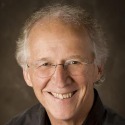 John Piper (@JohnPiper) es fundador y maestro de desiringGod.org y rector de Bethlehem College & Seminary. Por 33 años, pastoreó la iglesia Bethlehem Baptist Church, Minneapolis, Minnesota. Es autor de más de 50 libros.